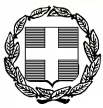 ΕΛΛΗΝΙΚΗ ΔΗΜΟΚΡΑΤΙΑΠΕΡΙΦΕΡΕΙΑ ΑΝΑΤ. ΜΑΚΕΔΟΝΙΑΣ -ΘΡΑΚΗΣ                                Αλεξανδρούπολη 27/07/2021ΓΕΝΙΚΗ Δ/ΝΣΗ ΔΗΜΟΣΙΑΣ ΥΓΕΙΑΣ & ΚΟΙΝ. ΜΕΡΙΜΝΑΣ                Δ/ΝΣΗ ΔΗΜΟΣΙΑΣ ΥΓΕΙΑΣ & ΚΟΙΝ. ΜΕΡΙΜΝΑΣΠΕΡΙΦΕΡΕΙΑΚΗΣ ΕΝΟΤΗΤΑΣ ΕΒΡΟΥ                                                                                                               ΔΕΛΤΙΟ ΕΝΗΜΕΡΩΣΗΣΣτα πλαίσια του  προγράμματος καταπολέμησης  κουνουπιών που διενεργεί η Περιφέρεια Ανατολικής Μακεδονίας και Θράκης σας ενημερώνουμε ότι θα διενεργηθεί επίγειος ψεκασμός υπέρμικρου όγκου (ULV), για την αντιμετώπιση ακμαίων  κουνουπιών από εδάφους, την TETAΡΤΗ  28 ΙΟΥΛΙΟΥ 2021.Πεδίο Εφαρμογής-περιοχές: Στο περιαστικό περιβάλλον της πόλης των Φερών και του οικισμού Πόρου  του  Δήμου Αλεξ/πολης  της Περιφερειακής Ενότητας Έβρου.Ώρα εκτέλεσης ψεκασμών:  Μετά τη δύση του ηλίου από 20:30 – 23:30 Προφυλάξεις: παρακαλούμε κατά την διάρκεια του ψεκασμούνα μην κυκλοφορούν άνθρωποι και ζώα στην περιοχή ψεκασμού να μην υπάρχουν εκτεθειμένα είδη οικιακής χρήσης (π.χ. ρούχα, παιχνίδια κλπ).τα κλιματιστικά να είναι κλειστάνα απομακρυνθούν τα μελισσοσμήνη από την ψεκαζόμενη περιοχήΓια την διενέργεια των ψεκασμών ακολουθούνται οι οδηγίες που ορίζονται στα με αρ. πρωτ. Δ1α/Γ.Ποικ.13110/01-03-2021 (ΑΔΑ:Ω0Κ3465ΦΥΟ-Δ25) έγγραφο μετά και την έκδοση της Αρ. πρωτ. Δ1α/Γ.Π.19136 από 20-05-2021(ΑΔΑ ΩΘΕΥ465ΦΥΟ-ΣΗΨ) «κατ’ εξαίρεση άδειας χρήσης βιοκτόνων σκευασμάτων για ULV εφαρμογή από εδάφους και αέρος  για την αντιμετώπιση ακμαίων κουνουπιών στην Περιφέρεια Ανατολικής Μακεδονίας και Θράκης για το έτος 2021» εγγράφου του Υπουργείου Υγείας. Η εφαρμογή θα γίνει: με ευθύνη του ανάδοχου φορέα που είναι η NOVAGREEN A.E.  με χρήση οχήματος που φέρει ειδικό και κατάλληλο εξοπλισμό.με συνεχή επίβλεψη από αρμόδιους υπαλλήλους της Π.Ε Έβρου της Περιφέρειας Ανατολικής Μακεδονίας και Θράκης.Με εγκεκριμένα για το σκοπό σκευάσματα όπως προβλέπονται στην  έγκριση με με το υπ αρ. πρωτ. 2609/75744/31-03-2021(ΑΔΑ:6ΧΖΠ4653ΠΓ-ΥΛΩ)έγγραφο της Δ/νσης Προστασίας Φυτικής Παραγωγής του Υπουργείου Αγροτικής Ανάπτυξης και Τροφίμων΄΄Κατ’ εξαίρεση χρήση  βιοκτόνου σκευάσματος για ULV εφαρμογή από αέρος και από εδάφους για την αντιμετώπιση των ακμαίων κουνουπιών ΄΄ για το έτος 2021Οι ψεκασμοί θα πραγματοποιηθούν εφόσον οι καιρικές συνθήκες (άνεμος, βροχοπτώσεις κλπ) το επιτρέψουν, ώστε να διασφαλιστεί η υγεία των πολιτών, καθώς και η αποτελεσματικότητα των εφαρμογών.ΠΛΗΡΟΦΟΡΙΕΣ στα τηλέφωνα:ΔΙΕΥΘΥΝΣΗ ΔΗΜΟΣΙΑΣ ΥΓΕΙΑΣ & ΚΟΙΝΩΝΙΚΗΣ ΜΕΡΙΜΝΑΣ Π.Ε. ΕΒΡΟΥτηλ. 2551355303-2551355342